PIVČIJI PAPRIKAŠ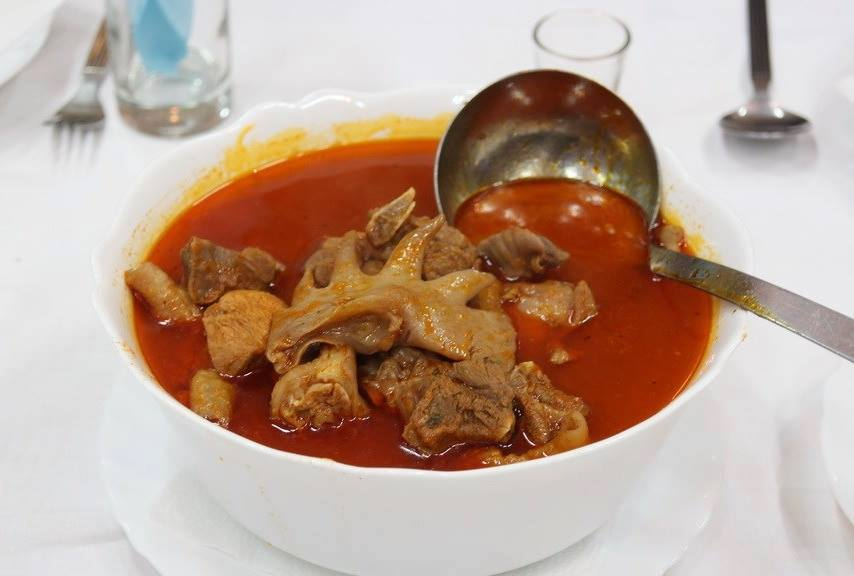 Potrebno:3 kašike svinjske masti3 – 4 glavice luka1,5 kg pivčijeg mesa2 kašičice soli3 kašičice aleve slatke paprikeOko 1 kg krumpiraBiber u zrnuPOSTUPAK:Na masti izdinstati luk, malo posoliti, pa dodati meso i dinstati ga. Zatim podliti vodom, tako da prekrije meso i dodati začine, biber, papriku i sol. Pola sata pred kraj kuhanja ubaciti krupno rezani krumpir i ostaviti još da se kuha. Sve skupa treba kuhati barem 2-3 sata ovisi koliko je meso mlado.DOBAR TEK!!!